Česká společnost rostlinolékařská, z.s.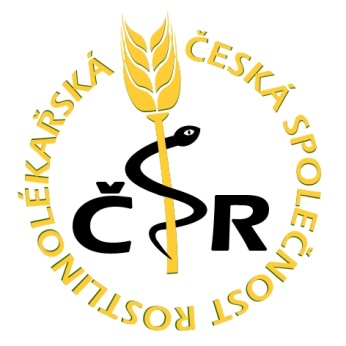 pobočka Brno, rostlinolékaři Jižní MoravyKroměřížská  3, 627 00 Brno, IČ 75044986držitel pověření Ministerstva zemědělství ČR      Č.j. 69430/2016 – MZE - 14153Pozvánka na  doplňující školení pro prodloužení platnosti osvědčení II. stupně  odborné způsobilosti pro nakládání s přípravky na  ochranu rostlin podle § 86 zákona 326/2004 Sb. ve znění pozdějších předpisů a Vyhlášky 206/2012 Sb., v platném znění.Obsah doplňkového  školení pro prodloužení platnosti  osvědčení se týká všech, kteří jsou držiteli osvědčení odborné způsobilosti pro zacházení s přípravky na ochranu rostlin získané zkouškou u Ústředního kontrolního a zkušebního ústavu zemědělského v Brně a jeho platnost v současné době končí, ale ještě neskončila.  Tito držitelé získají osvědčení nové u státní správy ( Ústřední kontrolní a zkušební ústav zemědělský v Brně)  na základě žádosti o prodloužení platnosti osvědčení  a  po absolvování uvedeného školení u organizace zajišťující školení. Žádost o vydání nového osvědčení předáme uchazečům u prezence.   Toto doplňující školení je osmihodinové a  odpovídá  Vyhlášce 206/ 2012 Sb., novela 17/208 Sb.,o odborné způsobilosti pro nakládání s přípravky na ochranu rostlin. Absolventi obdrží potvrzení o absolvování školení, které je podmínkou pro získání osvědčení 2. stupně a přikládá se k žádosti.  Vzhledem k tomu, že je předpoklad vydání osvědčení státní správou po ukončení školení, je nutné vzít původní osvědčení  s sebou, neboť číslo původního osvědčení  je nutné vepsat do žádosti o vydání nového osvědčení. V případě, že platnost osvědčení již skončila, je nutné absolvovat základní kurz a následně zkoušku.Termín konání :   19. 6. 2019                  Místo konání :  Brno – Černá pole, Zemědělská 1a,  objekt Ústředního                                                 kontrolního a  zkušebního ústavu zemědělského Brno ( dále                                                             ÚKZÚZ ),                                             zasedací místnost v laboratorním   pavilonu ve 4. poschodí.Program:                  7.30 – 8.30 prezence účastníků                 8.30 zahájení kurzu s pravidelnými přestávkamiprogram 8 hod:  -   Odborná způsobilost a zásady správné praxe                                                                                                       v ochraně rostlin					     -    Přípravky na ochranu rostlin	                                                                -    Zdravotnická problematika včetně  první          pomoci Mechanizace v ochraně rostlinPředpokládané ukončení doplňujícího školení  15.30 – 16.00 hodin.                Přednášející : Ing. Štěpán Kužma,  Ing. Petr Harašta, PhD., MUDr. Barbara Gazdíková, Ing. Jan Blažek, Ing. Dagmar Obdržálková          Organizační pokyny: Spojení: od hlavního nádraží tramvaj 9 směr Lesná, zastávka Zemědělská.Přihlášku do kurzu je nutno zaslat předem,  do 9. 6. 2019 s požadovanými údaji účastníků, aby mohli obdržet potvrzení o absolvování  v závěru kurzu. Po naplnění kapacity bude příjem přihlášek zastaven.Přihlášky je možno poslat  e-mailem na dagmar.obdrzalkova@seznam.cz , nebo účast nahlásit  telefonem 722913337, nebo 724006988. Prosíme  raději o přihlášky e-mailem, přímo vepsané do tabulky v přihlášce,   potřebujeme přesné údaje pro přípravu potvrzení  a zápis do registru, nebo poštou na adresu: Česká společnost rostlinolékařská, Pobočka rostlinolékaři Jižní Moravy, Kroměřížská 3, 627 00 Brno.Parkování před areálem  Mendelovy univerzity   Vchod branou mezi budovami Mendelovy univerzity Zemědělská  Lesnickou fakultou Zemědělská 3.Poznámka :Poplatek ve výši  900,- Kč za osobu může být uhrazen  v hotovosti u prezence, nebo převodem na základě vystavené faktury.Pro účastníky školení bude zajištěno občerstvení. Přihláška účastníků  doplňujícího školení st. II 19. 6. 2019 Brno Zemědělská 1a, budova ÚKZÚZPodnik :Přihlašujeme účastníky školení: Souhlasím  s poskytnutím osobních údajů pro potřeby kurzu a získání certifikátu odborné způsobilosti pro nakládání s přípravky na ochranu rostlin podle §86 zákona 326/2004 Sb. V platném znění.Příloha: plánek příchodu do areálu  Mendelovy univerzity, kde se nachází objekt ÚKZÚZ.Jméno a příjmení, tituldatum a MÍSTO narozeníPřesná adresa bydliště včetně PSČ